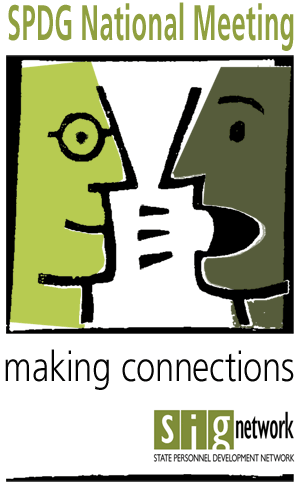 Strands: Family Engagement & Data Based Decision MakingPre-Meeting: October 9  5:30		– 6:30 pm	Registration	Courtyard Marriott  5:00 – 8:00 pm	Informal Group Meet Up	Board Room:  1737 Connecticut AvenueDay One: October 10 	8:00	–	9:00	Registration	Academy Hall, FHI 360 Conference Center, 8th Floor	8:30	–	9:00	New Participant Orientation	Vista B				Steve Goodman, Ph.D., MI SPDG Director 	9:00	–	9:20	Conference Overview and Introduction to Family Engagement Discussion 	Academy Hall				Jennifer Coffey, Ph.D., SPDG Program Area Lead, OSEP				John Lind, SIGnetwork Coordinator  	9:20	–	9:25	Transition	  9:25	–	10:15	Family Engagement Golden Circle Activity 	Academy Hall 				Golden Circle Activity Handout on Tables	10:15	–	10:30	Sharing & Transition	10:30	–	11:30	Family Engagement Keynote	Academy Hall				Dr. Linda Karges-Bone. Education InSite	11:30	–	12:00	Facilitated Family Engagement Planning Time	Academy Hall and Breakout Rooms 	12:00	–	1:30	Lunch – On your own	1:30	–	1:45	Welcome back and preview of afternoon breakout sessions				Project Max Video	1:45	–	2:40	Community Meetings	Evaluators	Academy Hall					Coaching	Vista A 					SSIP-SPDG	Vista B 					Family Engagement	Balcony D					Activity for those not in a community	Balcony E	2:40   	–   2:50		Transition 	2:50	–	3:20	Forum Breakout, Session 1 	Break out Spaces				Details in Booklet, Forum Schedule	See Booklet for Location	3:20	–	3:35	Sharing & Transition	3:35	–	4:05	Forum Breakout, Session 2	Break out Spaces				Details in Booklet, Forum Schedule	See Booklet for Location	4:05	–	4:15	Transition 	4:15	–	5:00	Consultancy Protocol Session	Break out spaces				Details in Booklet	See Booklet for Location    	5:15	–	7:00	Optional Networking at Russia House	1800 Connecticut Ave NW							Corner of Connecticut & Florida Ave NWDay Two: October 11         8:30	–	8:45	Welcome from Larry Wexler and Overview of Day’s Agenda 	Academy Hall	8:45	–	8:55	Transition 	8:55	–	9:15	10 & 10 Breakout Sessions (2) 	Breakout Spaces 				Details in Booklet	See Booklet for Location	9:15	–	9:30	Transition 	9:30	–	9:50	10 & 10 Breakout Sessions (2) 	Breakout Spaces 				Details in Booklet	See Booklet for Location	9:50	–	10:00	Transition	10:00	–	11:00	Team Time	Academy Hall 	11:00	–	11:15	Jennifer Coffey and John Lind	Academy Hall	11:15	–	12:00	Systems that Support Collaboration with Families	Academy Hall				Rene Averitt-Sanzone, Executive Director of Parents’ Place Maryland